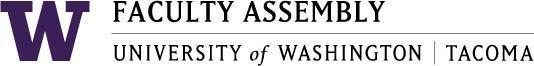 Academic Policy & Curriculum Committee MinutesJanuary 11, 2023, GWP 320 12:40-2:00 pm Members Present: Chair Julie Masura, Susan Johnson, Laura Feuerborn, Claudia Sellmaier, Joan Bleecker, Ingrid Horakova, Raghavi Sakpal, Shahrokh Saudagaran, Tanya Velasquez, Lisa HoffmanNon-voting members: Lorraine Dinnel (University Academic Advising), Patrick Pow (Information Technology), Andrea Coker-Anderson (Registrar), Bonnie Becker (Delegate for EVCAA, Academic Affairs) Annie Downey (UWT Library)Excused:  ASUWT Rep, Andrew Harris (EVCAA), Absent: Guests:  Emese Hadnagy (School of Engineering & Technology), Yan Bai (School of Engineering & Technology)Administrative Support: Andrew J. SeibertRecording Permission & Land AcknowledgementRecording permissions were granted by the committee. Approval of Minutes​ from December 7, 2022 - Found in APCC Canvas –01.11.2023 ModuleThe Committee reviewed the minutes, and no edits were made.  The minutes were approved as written.AnnouncementsASUWT Updates ASUWT President in the works to get Student Representation and will get back to the APCC ChairUWCC Updates (No meeting since last APCC meeting)November 15, meeting150 proposals3 from UW Tacoma, all approvedNext meeting: January 24, 2023Agenda was just sent as APCC startedReminder: UWCC to meet once per quarter (Twice in Winter 2023) Please see website below for deadlines and meetingsReminder: UWCC Meeting datesAPCC Will continue to meet monthly.Other UpdatesNo other updates were given to the CommitteePolicy Issues & Other BusinessTemporary Areas of InquiryChair Julie Masura notified the committee on a request to have a temporary area of inquiry for a Nursing and Healthcare Leadership course (Special Topics course). This ultimately brought up a discussion on whether Temporary Areas of Inquiry should be brought to the APCC level, however, did not want it to put a stop to this request as it was near the deadline. As a committee, the consensus is to define a process for transparency and communication.Academic Planning Update (Ongoing)Chair Julie Masura extended an invitation to APCC Representatives to the February 10, 2023, Winter Quarter meeting which will mostly be about the Academic Plan. This time is scheduled to bring Faculty and Campus Leadership together to share and reflect on what it will take to reinvigorate existing programs and rethink approaches to developing programs. Please attend!Language Requirement Change (UPDATE)APCC Chair Julie Masura gave a brief update of the process around the 8 affected students who took a world language course. Action item: APCC Chair and Administrative Support will invite Shannon Carr to attend February’s meeting to share plans on updating admissions requirements.Program Change Proposals (2)Civil Engineering (Major)Sciences and Mathematics need to be added as a potentially affected group in UWCMUse language “See our website” to list out electives courses where you can change at anytimeMaster in Cybersecurity Significant Change (See Canvas)No concerns were raised on this significant changeA motion was made to support the Significant Change in Cybersecurity. Moved by Joan Bleecker and seconded by Claudia SellmaierVote: 8 yes, 0 no, 0 abstentionsNew Course ProposalTGID 499: Innovation and Design ProjectUrban Studies needs to be added as a potentially affected unitDescription of evaluation and credits is vagueReligious Accommodation missing.  Will ask to add to learning contract.TME 489: Engineering Research MethodsUpdate learning objectivesRecommended to remove publication in course description.T INFO 600: Independent Study or ResearchMove hours under “Lecture” to a different location.T CSL 591: Capstone Project IMove hours under “Lecture” to a different location.T CSL 592: Capstone Project IIMove hours under “Lecture” to a different location.TCES 450: Machine Learning for EngineersEquivalent to TCSS 455This will be brought back to the CommitteeT EDUC 521: Decolonizing and Indigenizing Healing Spaces for Policy and PraxisAre evaluation details based on participation?Will students be able to understand what they get from the course after completion? Under “Discussion Board” in syllabus, remove “Be in attendance.”Minor errors in course descriptionA motion was made to approve TME 489, T INFO 600, TCSL 591 and 592 pending changes. Moved by Joan Bleecker and seconded by Raghavi SakpalVote: 7 yes, 0 no, 0 abstentionsCourse Change Proposals (4)Note: Due to time constraints, TCSL 530 and 570 will be reviewed at the February 2023 APCC meetingTCSS 491: Game and Simulated DesignT CSL 530: Cyber Risk ManagementT CSL 570: Cyber Forensics and Security ManagementTME 390: Undergraduate Seminar in Mechanical EngineeringA motion was made to approve TCSS 491 and TME 390 as written. Moved by Raghavi Sakpal, and seconded by Claudia SellmaierVote: 7 yes, 0 no, 0 abstentionsStudent PetitionsNo Student Petitions to view during this meetingLate Proposals (to be reviewed if time permits, 0)No late proposals to view during this meetingAdjournmentMeeting was adjourned at 2:01PMNext meeting will be on February 8, 2023, 12:40-2:00 PMGWP 320